БІЛОЦЕРКІВСЬКА МІСЬКА РАДАКИЇВСЬКОЇ ОБЛАСТІР І Ш Е Н Н Явід 25 травня  2017 року                                                                      № 842-32-VIIПро передачу земельної ділянки комунальної власності в оренду фізичній особі-підприємцю Ярошенку Віталію ІвановичуРозглянувши заяву фізичної особи-підприємця, технічну документацію із землеустрою щодо поділу земельної ділянки, протокол постійної комісії з питань земельних відносин та земельного кадастру, планування території, будівництва, архітектури, охорони пам’яток, історичного середовища та благоустрою від 06 квітня 2017 року № 82, відповідно до ст. ст.12, 93, 122,123,124,125,186 Земельного кодексу України, ч. 5 ст. 16, Закону України «Про Державний земельний кадастр», Закону України «Про оренду землі», пункту 34 ч. 1 ст. 26 Закону України «Про місцеве самоврядування в Україні», міська рада вирішила:Передати земельну ділянку комунальної власності в оренду фізичній особі-підприємцю Ярошенку Віталію Івановичу під розміщення нежитлового приміщення-магазину, на підставі розробленої технічної документації із землеустрою щодо поділу земельної ділянки за адресою: вулиця Карбишева,61 площею  (з них: під спорудами – , під проїздами, проходами, площадками – ) строком на 10 (десять) років, за рахунок земель населеного пункту м. Біла Церква. Кадастровий номер: 3210300000:06:030:0060.Особі, зазначеній в цьому рішенні, укласти і зареєструвати у встановленому порядку договір оренди землі.Контроль за виконанням цього рішення покласти на постійну комісію з питань земельних відносин та земельного кадастру, планування території, будівництва, архітектури, охорони пам’яток, історичного середовища та благоустрою.Міський голова	Г.А. Дикий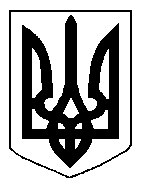 